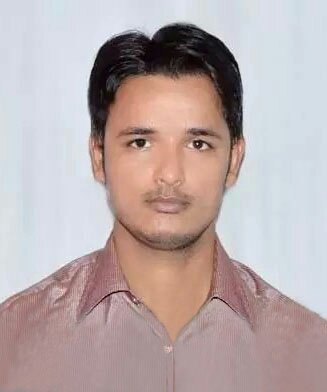 Career ObjectiveSeeking a challenging position in the organization where I can utilize my technical skills, strength to accomplish the organization’s business goals, in parallel improving the skills and abilities while working with seniors together.Working ExperienceTotal experience: Approx 2 yearI was working with “Sherwood College of Engineering and Research and Technology” as a “Desktop Support  Engineer” from 06/05/2014 to 31/07/2016.Job ProfileExpertise in Desktop Hardware Assembling and installationProviding Technical Assistance & support to approx. 250 users.Configuration & troubleshooting of E-mail clients (MS-Outlook 2000, 2003 & Outlook Express). Expertise in Microsoft Windows Operating System installation and administrationExpertise in Microsoft Office and other standard application installationExpertise in troubleshooting on O.S., Applications and Hardware related problems.Expertise in troubleshooting of Network and internet issuesWireless network configuration and technical supportExpertise in Desk jet and LaserJet Printers installation and troubleshootingAbility to maintain the hardware and software inventory.Professional Qualification Advance Diploma in Computer Hardware & Network Engineering  From UPTEC Hazratganj  Lucknow.CCNA (Cisco Certified Network Associate) From (UPTEC COMPUTER CONSULTANCY) Lucknow.CCNA Certified (640-802) Latest Track:-640-802: Bridging/Switching, OSI Reference Model & Layered communication, Network Protocols, Routing, WAN Protocols, Network Managements, LAN Design & Cisco Basics and IOS & Network Basics.Microsoft Certified Solutions Associate (MCSA 2012) from SSDN Technologies New Delhi.Academic Qualification Interpersonal SkillsExcellent interpersonal and communication skills, both written and verbal Excellent analytical and procedural thinking skillsQuick to grip new technologies and able to self-teachMotivated by solving problems and helping othersDECLARATION I do hereby declare that the above information is correct up to my knowledge and I bear the responsibility for the correctness of the above mentioned particulars.QualificationBoard / UniversityYearMaster of ArtAwadh University2013Bachelor of ArtAwadh University2011IntermediateU.P Board2008High SchoolU.P Board2006